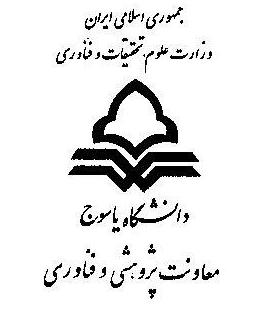 باسمه تعالیفرم شمارۀ 7گزارش پيشرفت و استمرار در فعاليت‌هاي پژوهشي دانشجويان كارشناسي ارشد(اين گزارش بايد هر سه ماه يک‌بار و حداقل در سه صفحه تنظيم گردد)استاد گرامي جناب آقاي / سرکار خانم دکتر.....................................................  باسلام و احترام بــه استحضار مي‌رســــاند پيشرفت تحصيلي اينجانــب ..................................................... دانشجوي کارشناسي ارشد رشتۀ ...............................................  به شمار‌ۀ دانشجويي ...................................... به شرح زير مي‌باشد:الف) در نيمسال گذشته ................ واحد و در مجموع ............ گذرانده و تعداد واحد باقيمانده ............... واحد است.ب) کار پــايــان نامــه‌ با عنوان ............................................................................................................................................................................ تحت راهنمايي جنابعالي از تاريخ ..................................................... آغاز شده و پيشرفت‌هاي زير حاصل شده است:ضمناً براي سه ماه آينده برنامه‌هاي زير انجام خواهد شد:تاريخ و امضای دانشجونظر استاد راهنما   دکتر.................................                                                                                                         دکتر .................................  استاد راهنماي پايان نامه                                                                                                        مدير گروه .......................      تاريخ و امضا                                                                                                                         تاريخ و امضا                                                                            دکتر.................................                                                                                                                                                                                  معاونت پژوهشی دانشکده.......                                                                                 تاريخ و امضاء                                                                                                                         کارشناس محترم امور پژوهشی و تحصيلات تکميلي دانشکده، گزارش پيشرفت تحصيلي در پرونده دانشجو درج و در اجرای مصوبۀ شورای تحصيلات تکميلی دانشگاه مورخ 29/10/89 به همراه ساير مدارک به نمايندۀ امور پژوهشی و تحصیلات تکمیلی دانشگاه در جلسۀ دفاع تقديم گردد.رونوشت:استاد راهنمای پايان نامهتاريخ تصويب پايان نامه در دانشكده:  .......................................                  شمارۀ پايان نامه:.........................دستاوردهاي پژوهشي مرتبط با پايان‌نامۀ خود در سه ماه گذشته را بيان کنيد (مانند مروری بر تحقيقات، جمع‌آوري داده‌ها، نگارش پايان‌نامه، ارائۀ سمينار، چاپ مقاله و ....).برنامه‌ها، فعاليت‌ها و دستاوردهاي آموزشي و پژوهشي را كه براي سه ماه آينده خود پيش‌بيني مي‌كنيد بنويسيد.     دانشجو تا چه اندازه به اهدافي که براي سه ماه گذشته وي تعيين شده بود دست يافته است؟اهدافي كه دانشجو براي سه ماه آينده خود پيش بيني نموده است تا چه حد واقع‌بينانه و دست يافتني است؟